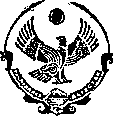 РЕСПУБЛИКА ДАГЕСТАНМУНИЦИПАЛЬНОЕ  БЮДЖЕТНОЕ ОБЩЕОБРАЗОВАТЕЛЬНОЕ УЧРЕЖДЕНИЕ  «КАСПИЙСКАЯ ГИМНАЗИЯ»АДМИНИСТРАЦИИ ГО «ГОРОД КАСПИЙСК»368300г. Каспийск, ул. Орджоникидзе 16                                                                                 Тел. 8(87246) 5-22-47                                                                                                                      E-mail- gimnaziyakasp@mail.ruСправка – подтверждение	Настоящей справкой удостоверяется, что в 2017-2018 учебном году Штибекова Наина Фикретовна была руководителем по производственной практике студента 2 курса 1 группы отделения «Программирование в компьютерных системах» Бизнес- колледжа Дагестанского государственного университета народного хозяйства  Гасангусейнова Исы Патаховича с 6 по 28 апреля 2018 года.         Директор МБОУ   «Каспийская гимназия»                              Магомедов М.С.